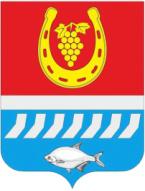 администрация Цимлянского районаПОСТАНОВЛЕНИЕ__.12.2022				              № ___			               г. ЦимлянскВ соответствии с пунктом 31 статьи 782 и пунктом 31 статьи 79 Бюджетного кодекса Российской Федерации, пунктом 2 постановления Правительства Российской Федерации от 12.05.2017 № 563 «О порядке и об основаниях заключения контрактов, предметом которых является одновременно выполнение работ по проектированию, строительству и вводу в эксплуатацию объектов капитального строительства, и о внесении изменений в некоторые акты Правительства Российской Федерации», Администрация Цимлянского районаПОСТАНОВЛЯЕТ:Утвердить:Порядок принятия решений о предоставлении субсидий или об осуществлении бюджетных инвестиций на подготовку обоснования инвестиций и проведение его технологического и ценового аудита, согласно приложению               № 1. 1.2. Порядок финансирования расходов, связанных с подготовкой обоснования инвестиций и проведением технологического и ценового аудита обоснования инвестиций в отношении  инвестиционных проектов по созданию объектов капитального строительства муниципальной собственности  Цимлянского района Ростовской области, в отношении которых планируется заключение контрактов, предметом которых является одновременно выполнение работ по проектированию, строительству и вводу в эксплуатацию объектов капитального строительства, согласно приложению № 2.2. Настоящее постановление вступает в силу со дня его официального опубликования.3. Контроль за выполнением постановления возложить на заместителя главы Администрации Цимлянского района по строительству, ЖКХ и архитектуре Менгеля С.В.Глава АдминистрацииЦимлянского района							      В.В. СветличныйПостановление вносит отдел строительства и муниципального хозяйства Цимлянского районаПриложение №1к постановлению Администрации Цимлянского района от__12.2022 №__ПОРЯДОКпринятия решений о предоставлении субсидий или об осуществлении бюджетных инвестиций на подготовку обоснования инвестиций и проведение его технологического и ценового аудита 1. Настоящий Порядок устанавливает процедуру принятия решений:1.1. О предоставлении субсидий из бюджета Цимлянского района муниципальным бюджетным учреждениям Цимлянского района Ростовской области (далее – учреждения), муниципальным унитарным предприятиям Цимлянского района Ростовской области, (далее – предприятия), а также  муниципальным казенным учреждениям Цимлянского района Ростовской на подготовку обоснования инвестиций и проведение его технологического и ценового аудита в отношении объектов капитального строительства, которые находятся (будут находиться) в собственности Цимлянского района Ростовской области (далее – объекты капитального строительства), в случае, если подготовка такого обоснования является обязательной в соответствии с законодательством Российской Федерации (далее – субсидии).1.2. Об осуществлении бюджетных инвестиций из бюджета Цимлянского района учреждениям, предприятиям и муниципальным казенным учреждениям Цимлянского района Ростовской области на подготовку обоснования инвестиций и проведение его технологического и ценового аудита в отношении объектов капитального строительства в случае, если подготовка такого обоснования является обязательной в соответствии с законодательством Российской Федерации (далее – бюджетные инвестиции).2. Решение о предоставлении субсидии или об осуществлении бюджетных инвестиций (далее также – решения) оформляется распоряжением Администрации Цимлянского района Ростовской области.3. Инициатором подготовки проектов решений о предоставлении субсидии или об осуществлении бюджетных инвестиций выступает орган местного самоуправления Цимлянского района Ростовской области, являющийся ответственным исполнителем муниципальной программы Цимлянского района, в рамках которой планируется предоставление субсидий или осуществление бюджетных инвестиций (далее – ответственный исполнитель).4. Ответственный исполнитель согласовывает проект решения с главным распорядителем бюджетных средств бюджета Цимлянского района, ответственным за реализацию мероприятий соответствующей  муниципальной программы Цимлянского района (далее – главный распорядитель), в случае, если ответственный исполнитель не является одновременно главным распорядителем.5. В проект решения может быть включено несколько объектов капитального строительства одного учреждения, предприятия или муниципального казенного учреждения Цимлянского района Ростовской области, относящихся к одному мероприятию муниципальной программы Цимлянского района  или одной сфере деятельности главного распорядителя.6. Проект решения должен содержать следующую информацию в отношении каждого объекта капитального строительства:6.1. Наименование объекта капитального строительства.6.2. Направление инвестирования (строительство, реконструкция, в том числе с элементами реставрации, техническое перевооружение).6.3. Наименование главного распорядителя.6.4. Наименование муниципального заказчика (заказчика).6.5. Мощность (прирост мощности) объекта капитального строительства, подлежащая вводу в эксплуатацию.6.6. Срок подготовки обоснования инвестиций и проведения его технологического и ценового аудита.6.7. Общий (предельный) размер субсидий (объем бюджетных инвестиций) и его распределение по годам (в ценах соответствующих лет реализации инвестиционного проекта).7. При составлении проекта бюджета Цимлянского района на очередной финансовый год и плановый период ответственный исполнитель не позднее 1 июля текущего года направляет согласованный в установленном порядке с главным распорядителем (в случае если ответственный исполнитель не является одновременно главным распорядителем)  одновременно в отдел экономического развития и финансовый отдел Администрации Цимлянского района на согласование проект решения с приложением подписанных руководителем ответственного исполнителя (или уполномоченным им лицом):пояснительной записки;финансово-экономического обоснования;тест-паспорта по форме, утверждаемой отделом строительства и ЖКХ Администрации Цимлянского района,  содержащего краткую характеристику объекта капитального строительства;обоснования невозможности подготовки обоснования инвестиций и проведения его технологического и ценового аудита без предоставления средств из бюджета Цимлянского района.8. Отдел экономического развития и финансовый отдел Администрации Цимлянского района Ростовской области рассматривают проект решения в течение 15 рабочих дней со дня его поступления.9. Согласование отделом экономического развития Администрации Цимлянского района проекта решения производится с учетом следующих критериев:9.1. Наличие четко сформулированной цели создания объекта капитального строительства с определением количественного показателя (показателей) результатов его строительства (реконструкции).9.2. Соответствие цели создания объекта капитального строительства целям и задачам, определенным в муниципальных программах Цимлянского района и стратегии социально-экономического развития Цимлянского района Ростовской области.9.3. Наличие поручений и указаний Президента Российской Федерации, Правительства Российской Федерации, Губернатора Ростовской области и Правительства Ростовской области.9.4. Комплексный подход к реализации конкретной проблемы при создании объекта капитального строительства во взаимосвязи с мероприятиями, реализуемыми в рамках муниципальных программ Цимлянского района  Ростовской области.9.5. Влияние создания объекта капитального строительства на комплексное развитие территории Цимлянского района.9.6. Обоснование потребности в продукции (работах и услугах), создаваемой в результате создания объекта капитального строительства.10. Процедура согласования и рассмотрения проекта решения и приложенных к нему документов, предусмотренная пунктами 4, 7 – 9 настоящего Порядка, осуществляется до начала процедуры подготовки проекта распоряжения Администрации Цимлянского района в порядке, установленном Регламентом  Администрации Цимлянского района Ростовской области.После согласования проекта решения с отделом экономического развития и финансовым отделом Администрации Цимлянского района ответственный исполнитель обеспечивает подготовку соответствующего проекта распоряжения Администрации Цимлянского района в порядке, установленном Регламентом Администрации Цимлянского района.11. Внесение изменений в решение осуществляется в порядке, установленном настоящим Порядком для его принятия.Внесение изменений в решение не требуется в случае увеличения в текущем финансовом году бюджетных ассигнований на предоставление субсидий или на осуществление бюджетных инвестиций в размере, не превышающем остатка не исполненных на 1 января текущего финансового года соответствующих бюджетных обязательств, по основаниям, установленным бюджетным законодательством Российской Федерации, без изменения установленных в решении данных о наименовании, направлении инвестирования, мощности, стоимости, сроке ввода в эксплуатацию (приобретения) объекта капитального строительства или объекта недвижимого имущества.Управляющий делами                                                                               А.В. КуликПриложение №2к постановлению Администрации Цимлянского района от__12.2022 №__ПОРЯДОКфинансирования расходов, связанных с подготовкой обоснования инвестиций и проведением технологического и ценового аудита обоснования инвестиций в отношении инвестиционных проектов по созданию объектов капитального строительства муниципальной собственности Цимлянского района Ростовской области, в отношении которых планируется заключение контрактов, предметом которых является одновременно выполнение работ по проектированию, строительству и вводу в эксплуатацию объектов капитального строительства1. Финансирование расходов, связанных с подготовкой обоснования инвестиций и проведением технологического и ценового аудита обоснования инвестиций в отношении инвестиционных проектов по созданию объектов капитального строительства муниципальной собственности Цимлянского района Ростовской области, в отношении которых планируется заключение контрактов, предметом которых является одновременно выполнение работ по проектированию, строительству и вводу в эксплуатацию объектов капитального строительства, осуществляется муниципальными казенными, бюджетными и автономными учреждениями Цимлянского района Ростовской области, муниципальными  унитарными предприятиями Цимлянского района Ростовской области. 2. Финансирование расходов, указанных в пункте 1 настоящего Порядка, осуществляется в пределах объема бюджетных ассигнований, предусмотренных решением Цимлянского районного Собрания депутатов о бюджете Цимлянского района на соответствующий финансовый год и плановый период на реализацию мероприятий в рамках соответствующей муниципальной программы  Цимлянского  района Ростовской области.3. Заявка на финансирование расходов направляется организациями, указанными в пункте 1 настоящего Порядка, в финансовый отдел Администрации Цимлянского района в соответствии с порядком санкционирования оплаты денежных обязательств получателем средств бюджета Цимлянского района, установленным финансовым отделом Администрации Цимлянского района Ростовской области.Управляющий делами                                                                               А.В. КуликО некоторых мерах по принятию решений о предоставлении субсидий или об осуществлении бюджетных инвестиций на подготовку обоснования инвестиций и проведение его технологического и ценового аудита